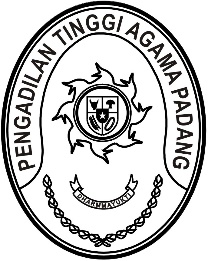 Nomor     	: W3-A/     /OT.01.2/2/2022	27 Februari 2023Lampiran	: -Perihal	:	Undangan Rapat Reviu LKjIP Tahun 2022Yth. Tim Penyusun Laporan Kinerja Instansi Pemerintah (LKjIP) Tahun 2022Pengadilan Tinggi Agama PadangDiTempatAssalammu’alaikum, Wr.WbSehubungan dengan surat Sekretaris Mahkamah Agung nomor 2877/SEK/OT.01.1/12/2022 tanggal 14 Desember 2022 perihal Penyampaian Dokumen SAKIP, Bersama ini kami mengundang saudara untuk menghadiri Rapat Reviu LKjIP Pengadilan Tinggi Agama Padang Tahun 2022 pada:Hari/Tanggal 	: Selasa / 28 Februari 2023Jam			: 08.30 WIB s.d. selesaiTempat		: Ruang Rapat Pimpinan Pengadilan Tinggi Agama PadangAgenda		: Reviu LKjIP Tahun 2022 PTA PadangDemikian disampaikan, atas kehadirannya diucapkan terima kasih.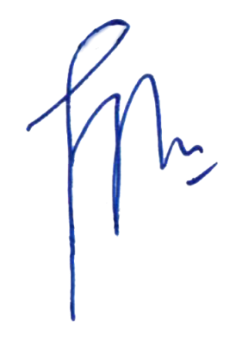 									Wassalam,Ketua Tim Penyusun		H. Idris Latif, S.H, M.H.